ПРЕСС РЕЛИЗ	Гражданский центр города Алматы при поддержке НАО «Центр поддержки гражданских инициатив», а также при содействии Министерства информации и общественного развития Республики Казахстан организует комплекс учебно-методических мероприятий для руководителей и представителей неправительственных организаций, с целью повышения профессиональных компетенций и укреплению устойчивости институтов гражданского общества с активным вовлечением населения г. Алматы.  11 октября 2019 г. Гражданский центр города Алматы приглашает на учебно-методический тренинг на тему: «Продвижение деятельности организации в социальных сетях: SMM для менеджеров НПО» 
Тренер: Адибаева Шолпан, шеф-редактор production-агентства Business Creative FMA, кандидат филологических наук, доцент UIB, копирайтер и консультант по digital-продвижению Актуальность: Мы убеждены, что хороший менеджер должен уметь все, но главное его умение – это доходчиво объяснить суть своей деятельности другим людям. Социальный медиа маркетинг – это отличный способ заявить о себе миру!  Цель семинара: овладение практическим навыкам продвижения страниц в социальных сетяхФормат работы: воркшоп с элементами НЛП-тренинга (при себе желательно иметь ноутбук и смартфон) Целевая аудитория: менеджеры НПОСеминар делится на 2 блока Создание контент-плана и написание рекламного постаСторителлинг как маркетинговый инструментНа семинаре вы научитесь:разработке контент-плана; созданию рекламного поста; написанию интересных историй о своей деятельности; познакомитесь с инструментами НЛП (нейролингвистического программирования)Дата мероприятия: 11 октября 2019 г.
Время проведения: 10.00 – 13.00 ч. (регистрация участников с 09.30 ч.)
Место проведения: ул. Жамбыла 114/85 (уг. ул. Байтурсынова), здание Бизнес Сити, конференц-зал Гражданского Центра Алматы.В программе мероприятия предусмотрен перерыв на кофе-брейк.Для участия в семинаре необходимо зарегистрироваться, направив следующую информацию: Ф.И.О. участника, место работы, должность, контакты, на эл. адрес: info@civilcenteralmaty.kz, или позвонив по телефону 3 410 411Просим направлять заявки в срок до 10 октября 17.00 ч. (по времени Нур-Султана) *Подписывайтесь на наши новости в социальных сетях: 
Instagram: Civilcenteralmaty; 
Facebook: @CivilCenterAlmaty; #CivilCenterAlmatyДанное мероприятие реализуется в рамках проекта «Организация и развитие гражданского центра для поддержки неправительственных организаций по принципу «одного окна» в г.Алматы» при поддержке НАО «Центр поддержки гражданских инициатив», а также при содействии Министерства информации и общественного развития Республики Казахстан.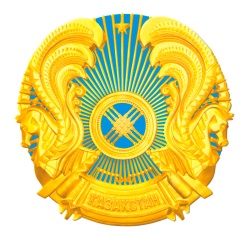 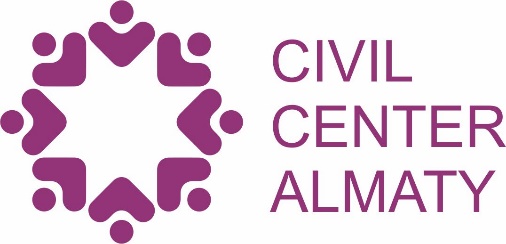 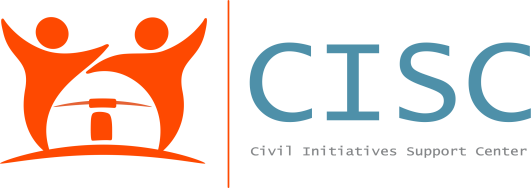 Министерство информации и общественного развития Республики Казахстан